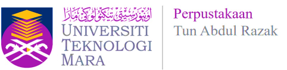 PERPUSTAKAAN TUN ABDUL RAZAKUNIVERSITI TEKNOLOGI MARASaya seperti nama dan maklumat di bawah, pelajar yang menuntut di Universiti Teknologi MARA Shah Alam, dengan ini memberi jaminan bahawa saya akan menghantar dua (2) salinan tesis / hasil penyelidikan kepada pihak Perpustakaan Tun Abdul Razak (PTAR) setelah tamat hasil penyelidikan saya. Berikut adalah maklumat bagi rujukan tuan / puan. Nama				:……………………………………………………………………..No. Kad Pengenalan		:……………………………………………………………………..No. Pelajar			:……………………………………………………………………..Program			:……………………………………………………………………..Tajuk Tesis/Penyelidikan	:……………………………………………………………………..Tarikh Tamat Pengajian	:……………………………………………………………………..			Tandatangan pelajar			:…………………………………...			Nama					:…………………………………...			Alamat					:……………………………………								…………………………………….								…………………………………....			No. Telefon				:……………………………………			E-mel					:……………………………………			Nama Pensyarah / Penyelia		:……………………………………			Tandatangan & Cap Pengesahan	: